The Spring Show ScheduleFoliage does not need to be attached to the stem for Classes 1-5aClasses 1-3 are for single-headed blooms only. Class 1	    Daffodils/Narcissi – 1 Stem, Own Foliage.Class 2     Daffodils/Narcissi – 3 Stems, Own Foliage.Class 3	    Miniature Daffodils/Narcissi – 3 Stems, Own Foliage – less than 13”Class 4     Multi-headed Daffodils/Narcissi – 1 Stem, Own FoliageClass 5     Tulips – 3 Stems, Own FoliageClass 5a   Tulip – Single stem, Own FoliageClass 6     Flowering Shrubs or Trees – 1 or more varietiesClass 7     Pot of Primulas, Primroses or Auriculas. (max pot size 8 inches)Class 8     Petite flower arrangement – to fit within a 6” cubeClass 9     Any other flower  - 1 Kind, 3 StemsClass 10   Rhubarb – 3 Sticks, forced with leaves OR 3 sticks natural, leaves trimmedClass 11a Root Vegetables (Any quantity)Class 11b Brassicas (Any quantity) Class 11c Any other Vegetable. (Any quantity)Class 12   Flowering Pot Plant (in flower) including bulbs & orchids (max pot size 8”)Class 13   Foliage Pot Plant – (No flowers) max pot size 8 inchesClass 14   Flowers From My Garden (Not shrubs)Class 15  Mixed Foliage Display (No Flowering Material) in a vase or jug.Class 16  Cactus or succulent.Guidance for entriesCollect an entry card for every exhibit when you arrive.Please be careful to observe the Class specifications shown above.Bikini vases will be available at the hall and should be used for all entries in classes 1-6 and class 9.Make sure you exhibit your entry in the correct class and that your name is on the entry card.There is a maximum of TWO entries per person per class Members may set up from 7.30pm until 7.55pm. Judging will start at 8pm. Refreshments served at 8.00pm.  The talk will start after judging has been completed.   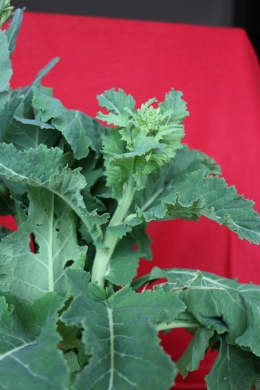 